Učna pripravaRazred: R1BStopnja izobraževanja: srednja šolaCilji in pričakovani dosežki: Dijaki znajo uporabljati spletne učilnice.Opis dejavnosti dijakov: Dijaki so se seznanili z različnimi načini uporabe spletnih učilnic. V tem primeru so se morali izkazati v vedenju o Kitajski. (Kviz je bil odprt samo če so dobili več kot 50% točk.)Učenci so sodelovali v forumu, ki je bil namenjen zgodovini Kitajske.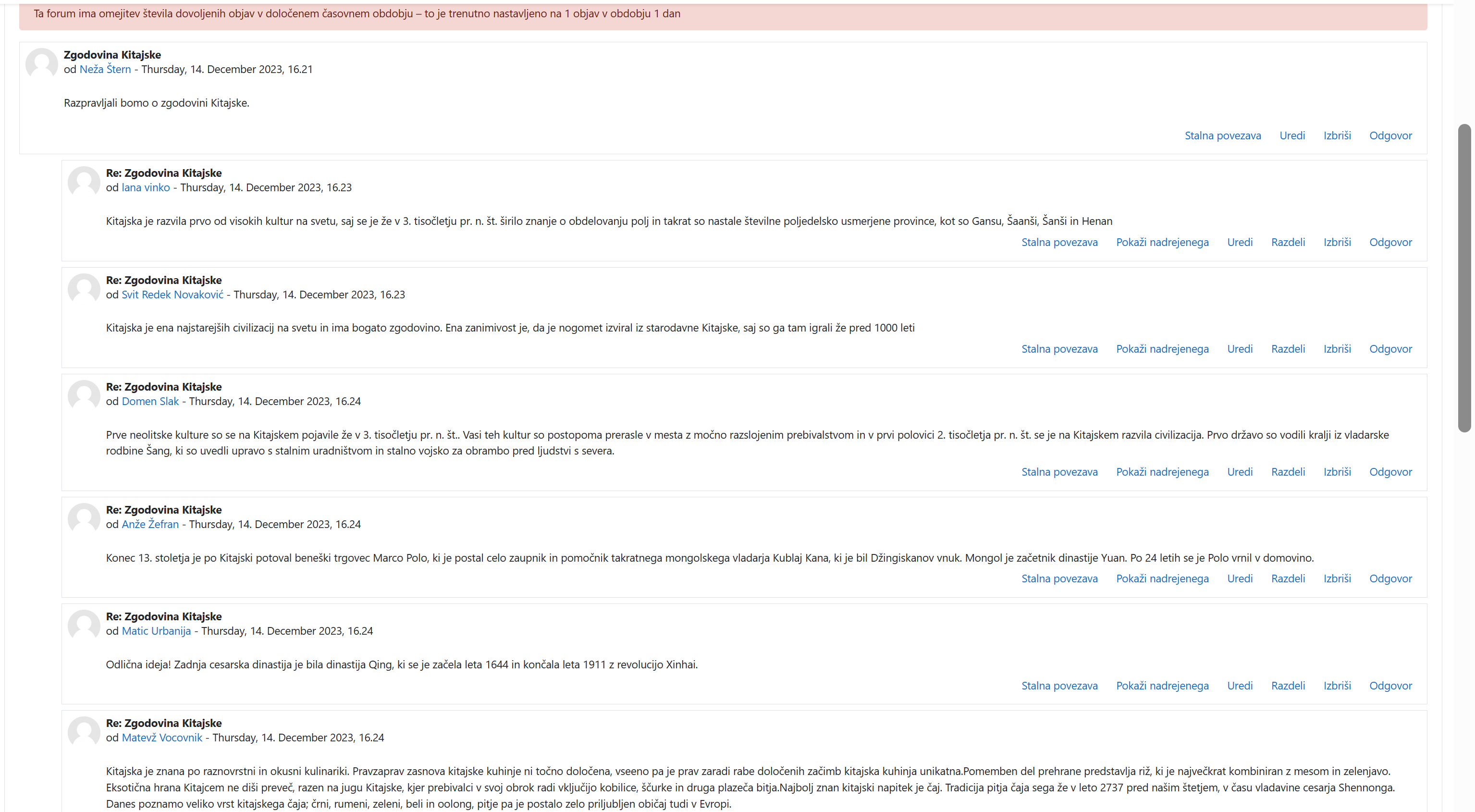 Dijaki so se seznanili s PowerPoint predstavitvijo o hitrih vlakih.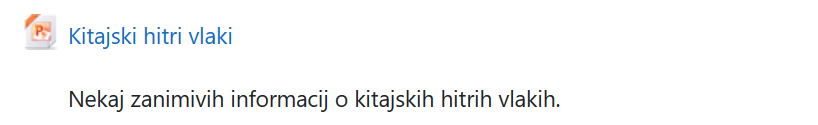 Dijaki iščejo glavno mesto Kitajske  igrifikacija (h5p):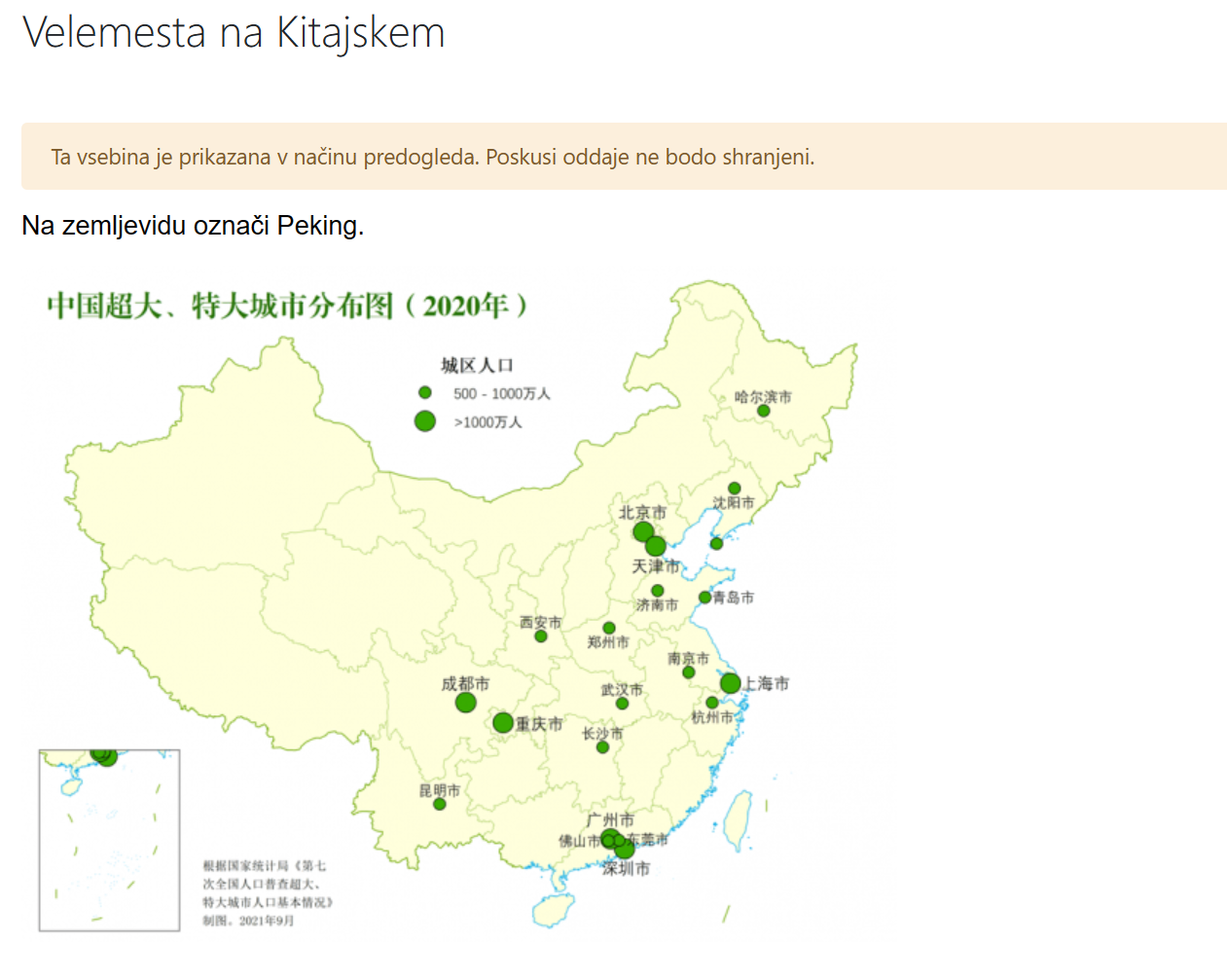 Kviz je na voljo šele, ko dijak doseže oceno več kot 50% v nalogi. (Za gostujočega digitrajnega učitelja sem kviz odprl za uporabo.)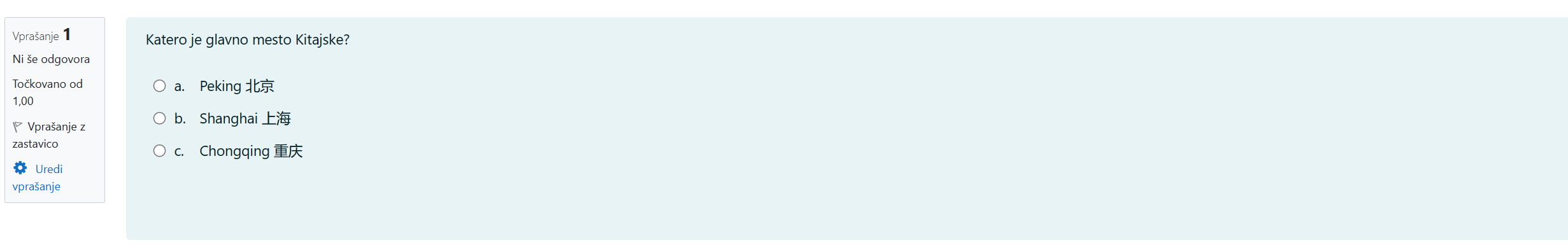 Vpisani uporabniki v predmet: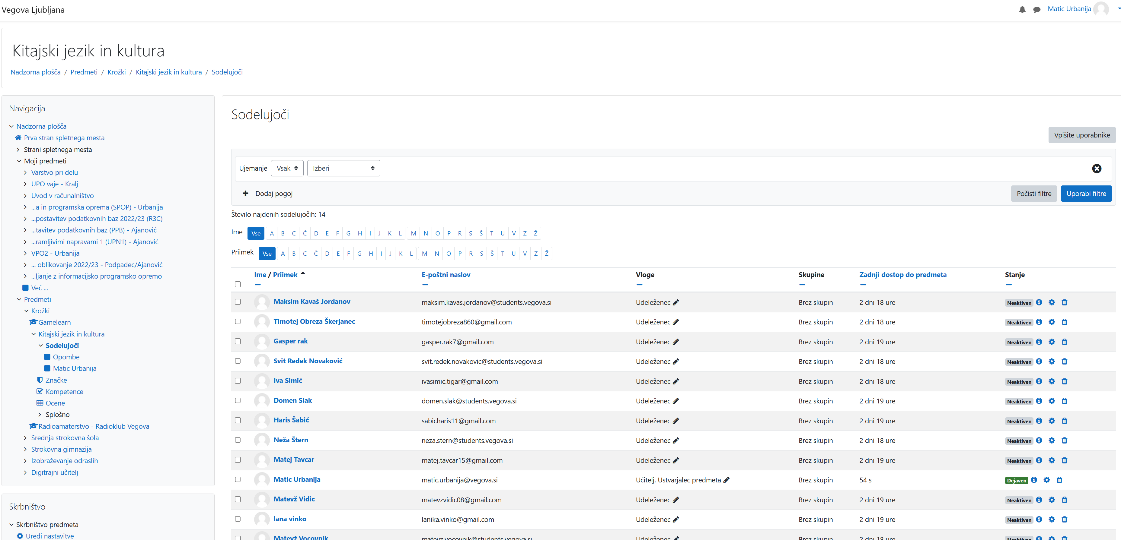 